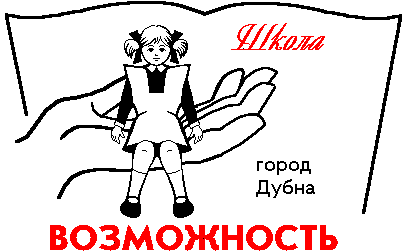 Администрация города Дубны Московской областиУправление народного образованияМуниципальное бюджетное общеобразовательное учреждение «Общеобразовательная школа «Возможность»  для детей с ограниченными возможностями здоровья г.  Дубны Московской области» (школа «Возможность»)  ПРИКАЗ31.08.2017 г.                                                                                   №   85 /01-09 Комплектование классов, подлежащих открытию в 2017-2018 учебном годуДиректор                                          В.А. Смирнова№классК-во    детей на сентябрь  2017Программа обучения1А6НОДА (6.2) и РАС (8.2) ЗПР1Б5РАС (8.4) умственная отсталость (2 вариант)   1В1РАС (8.3) умственная отсталость (1 вариант)2А2умственная отсталость (2 вариант)2Б4умственная отсталость (1 вариант)2В3НОДА (6.2) РАС (8.2) ЗПР (7.1) ЗПР 2Г1НОДА (6.4) умственная отсталость (2 вариант) 3А4умственная отсталость (1 вариант)3Б2(спецкласс)3В2умственная отсталость (2 вариант)3Г1(спецкласс)4Б4умственная отсталость (1 вариант)4В2(спецкласс)4Г2умственная отсталость (2 вариант)5 Б2умственная отсталость (2 вариант)5 Г6умственная отсталость (1 вариант)6 А4умственная отсталость (1 вариант)6 Б5умственная отсталость (2 вариант)6 Д + 5 В4(спецкласс)6 Ж1(спецкласс)6 Е5(спецкласс)7Б5умственная отсталость (1 вариант) 8 А2глухие8 Б6умственная отсталость (1 вариант)8В + 8 Д2умственная отсталость (2 вариант)8 Г + 7 В4(спецкласс)9 Б1тяжелое нарушение речи (ТНР)9 В1умственная отсталость (1 вариант)9 Г2умственная отсталость (1 вариант)9 Д3умственная отсталость (1 вариант)9 Е1умственная отсталость (2 вариант)9 З2(спецкласс)Итог3295